Świetlica dysponuje funduszami z dobrowolnych składek Rodziców. Wysokość składki ustala
Dyrektor w porozumieniu z Radą Rodziców.W roku szkolnym 2023/2024 miesięczna składka
wynosi: 25zł, 125 zł za każde półrocze, 250 zł rocznie.
Prosimy o wpłaty półroczne lub roczne.
Numer konta Rady Rodziców przy Szkole Podstawowej nr 204  17 1500 1878 1218 7005 3966 0000

W tytule proszę podać: imię, nazwisko ucznia – świetlica – okres za który Państwo wpłacają.
Dziękujemy Państwu za dotychczasowe wpłaty.
SP 204 ul. Bajkowa 17/21, 04-855 WarszawaNIP 952-18-27-416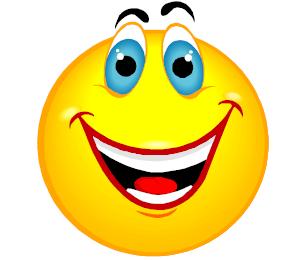 